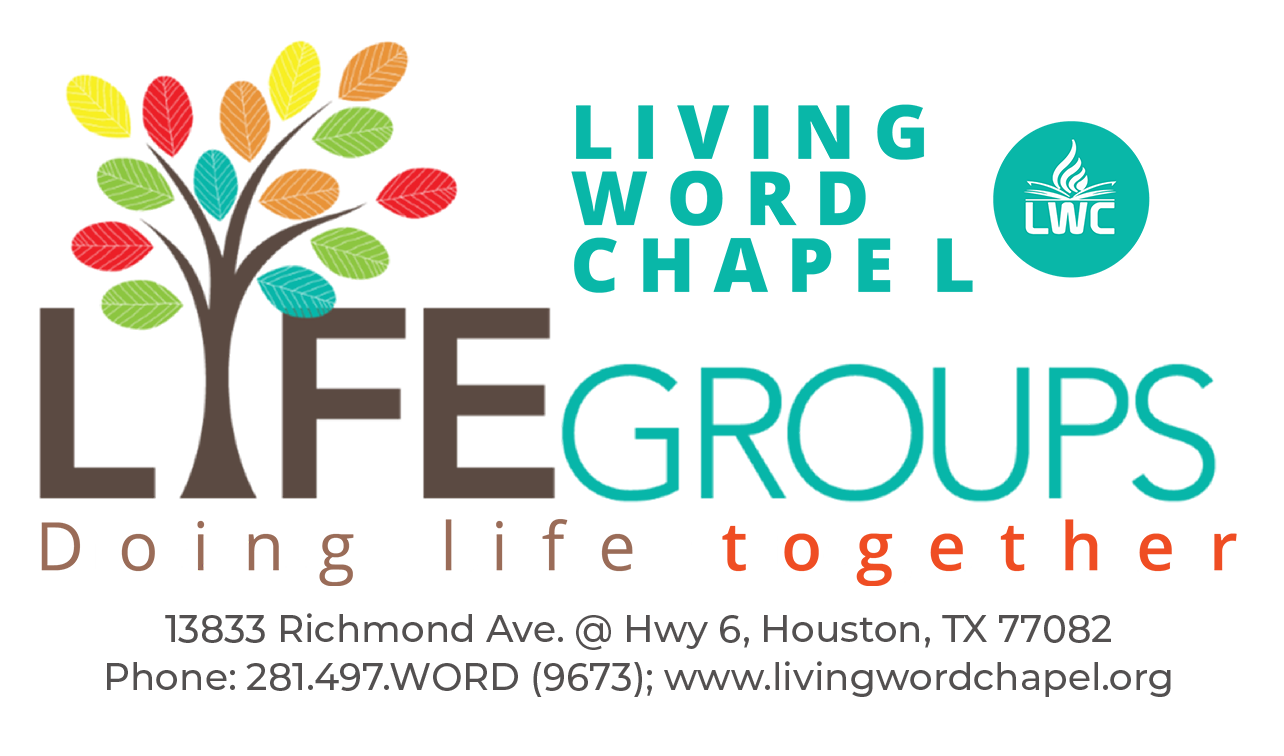 YOUR GREATEST APPOINTMENTThe ultimate greatest appointment for all of us is ahead.  And there is no escaping it.  2Cor 5:10 says we must all appear before the judgement seat of Christ, that each one may receive the things done in the body according to what he has done, whether good or bad.  For every believer those are the profoundest words:   Appointment at Judgement Seat.The word judgment in today’s language denotes that everyone will be judged and immediately triggers punishment.  But that’s not what Paul was talking about.  The root word for judgement in Greek is BEMA, that is, a platform, typical of the stage where awards are given.  Hence Paul was saying that believers in Christ will not appear at the White Throne Judgement but at the seat of reward because we are saved for good works (Eph 2:10; Col 1:10).Heaven is where Christ is.  Those in Him will be where He is.  Sadly however, tears will abound in heaven; tears of regrets, shame, remorse for lives lived for self rather than for Him.How therefore should we live now?  Simple: Get busy.  You will be rewarded for what you do, souls you win, the giving you do, the services you rendered, the lives you touched, the prayers you prayed, the persecutions you suffered, the faith you exerted, etc.Few things we must all keep in mind:#1. Don’t compare yourself to anyone (2Cor 10:12).  We have not all been called to do some things and therefore we have not received graces for exactly comparable things.#2. Don’t be distracted with current events.  Every predictor of the time of His return is a liar (Mat 24:36).#3. Most of the prophecies of His return have been fulfilled, except that not everyone has heard the gospel, so let’s get busy and get going.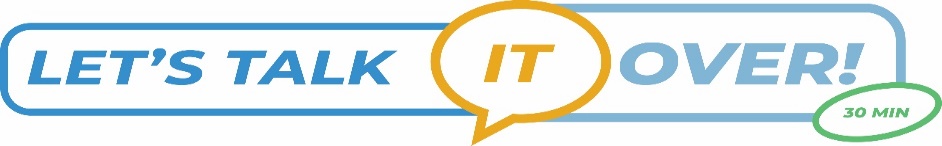 1. There are Crowns that we must strive for - including Victor’s (1Cor 9:25-27); Rejoicing (1The 2:19); Righteousness (2Tim 4:8); Life (Jam 1:12); Glory (1Pet 5:4).  Discuss how making these the focus of our lives instead of empty subjective prophecies.2. We are warned not to compare ourselves with other people (2Cor 10:12).  How then are we going to concentrate on Him who has called us, without distraction?3.  Now that you know that Judgement means BEMA which means rewards,  Rev 21:4 says there will be tears in Heaven.  How are we going to get ready now for that unfailing appointment?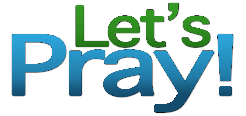 1.  The rich man pleaded that someone be sent from Heaven to preach to his family (Lk 16:28), and was told if they don’t accept the Word, such will be worthless.  Pray that you will not shy away from sharing the Gospel with your loved ones and that none in your family will go to hell.2.  Pray that you will not live to serve yourself, because your reward will be based on what you do.  Pray that you will get fervent for Christ now.3.  Mat 24:24 warns that even the elect of God runs the risk of being deceived if they are chasing after miracles.  Pray therefore that you will pursue Christ and His Word and not be a miracle chaser.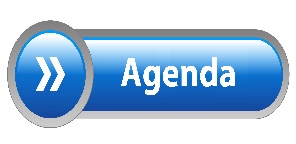 